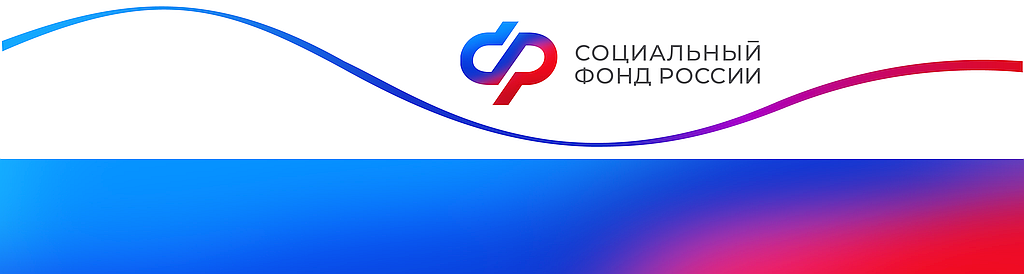 Отделение Фонда пенсионного и социального страхования РФпо Курской области_________________________________________________________________305000 г. Курск,                                                                      телефон: (4712) 51–20–05 доб. 1201ул. К.Зеленко, 5                                                                      Е-mail: pressa@46.sfr.gov.ruС начала 2024 года Отделение СФР по Курской области проактивно назначило пенсии по инвалидности 1023 жителям региона               С начала 2024 года Отделение СФР по Курской области назначило 1023 страховых и социальных пенсий по инвалидности гражданам, которые ранее не являлись пенсионерами. Все выплаты оформлялись без подачи заявления на основании сведений, поступающих из Федерального реестра инвалидов (ФРИ).              Решение о назначении пенсии в беззаявительном формате Отделение СФР принимает по данным бюро медико-социальной экспертизы (МСЭ). Информация об установленной инвалидности направляется органами МСЭ в реестр инвалидов, после чего ОСФР в течение 5 рабочих дней оформляет пенсию. Гражданину при этом направляется уведомление о назначенной выплате в личный кабинет на портале госуслуг либо по почте.             Доставка пенсии происходит тем же способом, что и ранее назначенные региональным Отделением Социального фонда выплаты. Если по линии фонда никаких выплат не было, гражданину необходимо выбрать способ получения пенсии: - через Почту России  (получение пенсии на дом или самостоятельно в кассе почтового отделения по месту жительства)- через банк (получение пенсии в кассе отделения банка или на банковскую карту).            Для выбора способа доставки или его изменения следует уведомить об этом   Отделение СФР любым удобным  способом: - письменно, подав заявление непосредственно в клиентской службе ОСФР или МФЦ; - в электронном виде, подав соответствующее заявление через личный кабинет на портале госуслуг.            Помимо назначения пенсии, ОСФР в проактивном формате осуществляет перерасчет выплат гражданам с инвалидностью и устанавливает им социальные пособия. Например, ежемесячную денежную выплату (ЕДВ) и набор социальных услуг (НСУ). Последний включает в себя лекарства и медицинские изделия, путевку в санаторий, а также бесплатный проезд на пригородных электричках.            Для участников Великой Отечественной войны, граждан, награжденных знаком «Жителю блокадного Ленинграда», «Жителю  осажденного Севастополя», «Жителю осажденного Сталинграда» и граждан, ставших инвалидами вследствие военной травмы, федеральным законодательством при достижении определенного возраста закреплено право на получение одновременно двух пенсий — государственной пенсии по инвалидности и страховой пенсии по старости.